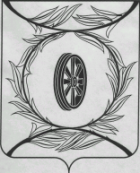 Челябинская областьСОБРАНИЕ ДЕПУТАТОВ КАРТАЛИНСКОГО МУНИЦИПАЛЬНОГО РАЙОНАРЕШЕНИЕот 30 августа 2018 года № 526                                          О внесении изменений в решение Собрания депутатов Карталинского муниципального района от 22.02.2018 года № 442В соответствии с Законом Челябинской области от 03.07.2018 года № 735-ЗО «О снесении изменений в некоторые законы Челябинской области», Уставом Карталинского муниципального района, Собрание депутатов Карталинского муниципального района РЕШАЕТ:1. Внести Положение «О порядке представления и проверки достоверности  сведений о доходах, расходах, об имуществе и обязательствах имущественного характера, представляемых гражданами, претендующими на замещение муниципальной должности, и  лицами, замещающими (занимающими) муниципальные должности, и комиссии по контролю за достоверностью сведений о доходах, расходах, об имуществе и обязательствах имущественного характера», утвержденное решением Собрания депутатов Карталинского муниципального района от 22.02.2018 года № 442 следующие изменения:1) в подпунктах 1 и 2 пункта 4 слово «расходах» исключить;2) пункт 6 изложить в следующей редакции:«6. В случае, если гражданин, претендующий на замещение муниципальной должности, обнаружил, что в представленных им сведениях о доходах, об имуществе и обязательствах имущественного характера не отражены или не полностью отражены какие-либо сведения либо имеются ошибки, он вправе представить уточненные сведения о доходах, об имуществе и обязательствах имущественного характера в порядке, установленном настоящим Положением. Гражданин, претендующий на замещение муниципальной должности, может представить уточненные сведения о доходах, об имуществе и обязательствах имущественного характера в течение одного месяца со дня представления сведений в соответствии с подпунктом 1 пункта 2 настоящего Положения.В случае, если лицо, замещающее (занимающее) муниципальную должность, обнаружило, что в представленных им сведениях о доходах, расходах, об имуществе и обязательствах имущественного характера не отражены или не полностью отражены какие-либо сведения либо имеются ошибки, оно вправе представить уточненные сведения о доходах, расходах, об имуществе и обязательствах имущественного характера в порядке, установленном настоящим Положением. Лицо, замещающее (занимающее) муниципальную должность, может представить уточненные сведения о доходах, расходах, об имуществе и обязательствах имущественного характера в течение одного месяца после окончания срока, указанного в подпункте 2 пункта 2 настоящего Положения.»;3) в пункте 9:подпункт 1 изложить в следующей редакции:«1) представлении гражданином, претендующим на замещение муниципальной должности, недостоверных или неполных сведений о доходах, об имуществе и обязательствах имущественного характера;»;дополнить подпунктом 1.1 следующего содержания:«1.1) представлении лицом, замещающим (занимающим) муниципальную должность, недостоверных или неполных сведений о доходах, расходах, об имуществе и обязательствах имущественного характера;»;4) пункт 17 – исключить.2. Внести в состав Комиссии по контролю за достоверностью сведений о доходах, расходах, об имуществе и обязательствах имущественного характера , утвержденный решением Собрания депутатов Карталинского муниципального района от 22.02.2018 года № 442 следующие изменения:1) исключить из состава: 2) включить в состав:3. Настоящее решение направить администрации Карталинского муниципального района для опубликования в газете «Карталинская новь».4. Настоящее решение разместить на официальном сайте администрации Карталинского муниципального района в сети Интернет. 5. Настоящее решение вступает в силу со дня его официального опубликования.Председатель Собрания депутатовКарталинского муниципального района			        В.К. ДемедюкРахимов  Сагымбай Балтубаевич- Председатель постоянной комиссии Собрания депутатов Карталинского муниципального района по аграрно-промышленной политике;Гречущев Юрий Александрович- Член постоянной комиссии Собрания депутатов Карталинского муниципального района по законодательству и местному самоуправлению, мандатной и депутатской этике.